Třídění zvířat podle rodůRody vybraných zvířat, přídavná jména malý, malá/velký, velká1. Cíl: Procvičování rodů zvířat. (Děti by se s rody měly setkat již dříve v lekcích, pracovní list slouží vždy spíše k procvičování, ne k prvnímu setkání s daným jazykovým jevem.)                                                 Rozdáme dětem pracovní listy s modrým a červeným polem, ukazujeme na barvy a komentujeme: Ten (ukazujeme na modrou), Ta (ukazujeme na červenou). Následně se připravíme vystřižené psy a kočky a začínáme pouze se dvěma zvířaty. Učitelka předvádí dětem - to je ten pes a přikládá ho na modré pole a to je ta kočka a přikládá kočku na červené pole. Pak se postupně ptá každého dítěte: Jaké zvíře chceš? Dítě řekne: psa/kočku a učitelka podává zvíře dítěti s komentářem - to je ta kočka/ten pes, kam ho nalepíš? Dítě ukáže, kam zvíře nalepí. Učitelka postupně takto pracuje se všemi z kurzu. 2. Cíl: Opakování téhož, přídavné jméno velký/malý (pasivně), pejsek/kočičkaNásledně učitelka ukáže dětem menší verzi stejných obrázků a říká: Malý pes! Pejsek (doplní vysvětlení ve smyslu malý pes je pejsek. Malá kočka je kočička, říkáme jí kočka, nebo kočička. Děti si opět říkají, které zvíře chtějí, já chci kočku/psa. Při podávání zvířete dítěti se ho vždy ptáme. Je to ten nebo ta? Dítě řekne ten pes/ta kočka. Učitelka pak doplňuje - malá kočka/ malý pes. Děti si postupně lepí obrázky do svého pracovního listu. Cílem zařazení varianty malých obrázků je příležitost pro opakování a učení se přídavným jménům velký/malý. Děti se zároveň seznamují se zdrobnělinou. Zdrobněliny celkově v kurzu češtiny spíše nahrazujeme základními tvary a nepoužíváme je. Můžeme ale objasnit dětem, co ten tvar zdrobněliny znamená (čeština používá zdrobnělinu pro něco malého či pro něco, co máme rádi - to se dá také znázornit třeba srdíčkem). Učitelka tedy dá dítěti k nalepení malý obrázek a říká to je malý pes/ malá kočka - používá správné koncovky přídavných jmen malý/malá. V této fázi po dětech nechceme, aby uměly říct správnou koncovku přídavného jména, jen chceme, aby ji slyšelo od nás. Záleží samozřejmě na pokročilosti. Některé děti by toto již zvládly. 3. Cíl: Procvičování dalších rodů zvířat obdobným způsobemObdobným způsobem pracujeme s dalšími obrázky zvířat. Záleží, jak děti bude činnost bavit, nemusí nalepit všechna zvířata a v malé i velké variantě - záleží, jak dlouho je bude lepení bavit a jak dlouhý čas máme na činnost vyčleněný. 4. Cíl: Opakování, aktivní mluvení dětíDáme dětem instrukci: Vybarvi všechna malá zvířata! Cílem je, aby se děti uvolnily a mohly si vybarvovat bez přílišného soustředění. Učitelka je mezitím obchází jednotlivě a povídá si s nimi. Ptá se například: Kdo je na modré? Zkoušíme, aby dítě samo pojmenovalo zvířata i s rodem bez toho, že mu to předříkáme. Nebude-li vědět, pomáháme: ten pes, ten slon, ten... Stejně tak se ptáme: Kdo je na červené? Ta kočka, ta koza... V závislosti na pokročilosti dětí doplňujeme, jestli je zvíře malé nebo velké. 5. Cíl: Děti se vrátí k tématu v mateřštině a propojí si slovní zásobu s češtinou.Doma vybarvi ostatní zvířátka a popovídej si o nich s rodiči. Tento způsob práce se musí rodiče dozvědět předem na začátku kurzu (na schůzce s tlumočníkem), aby věděli, že si mají o slovní zásobě s dítětem v mateřštině povídat. 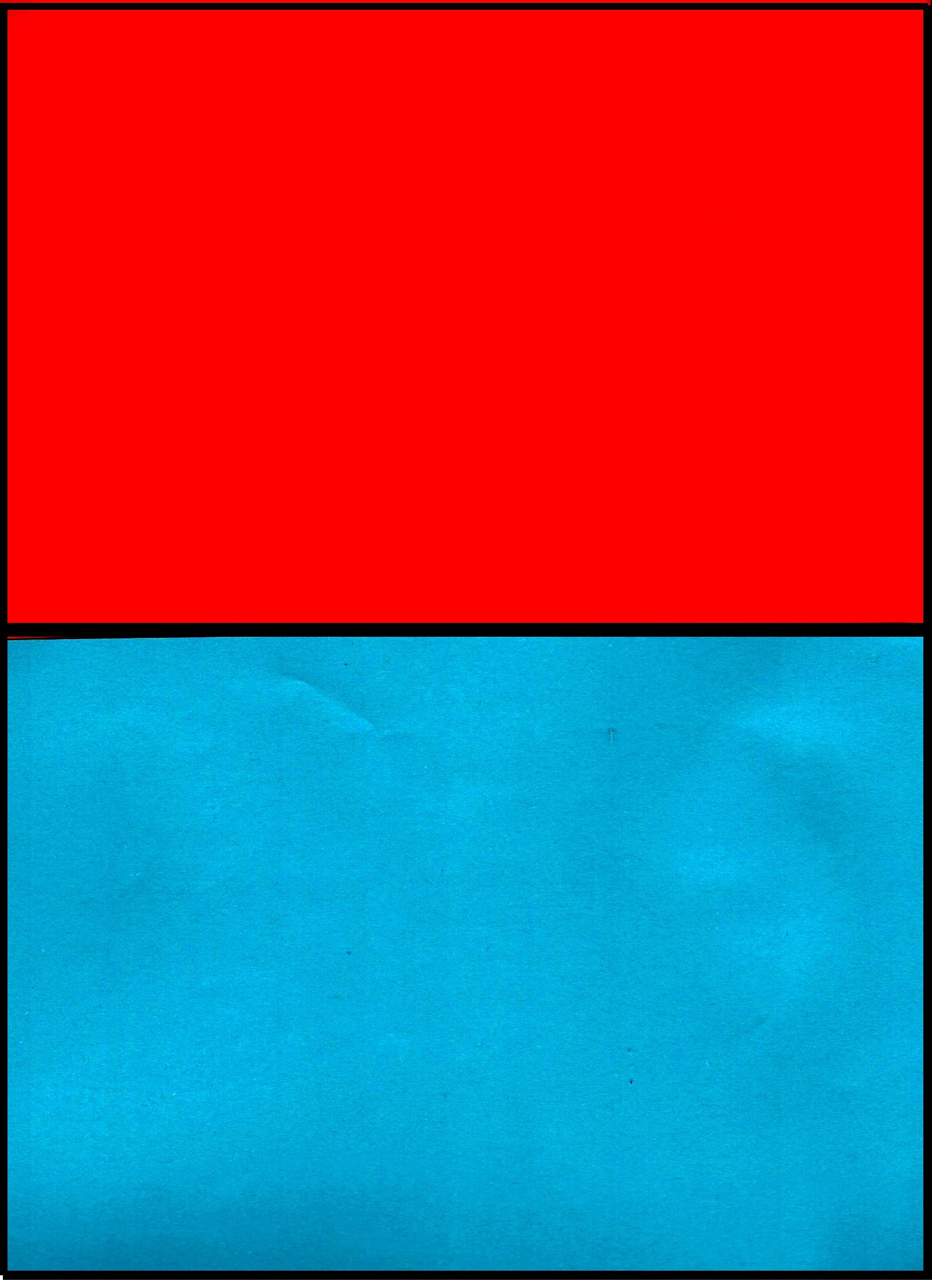 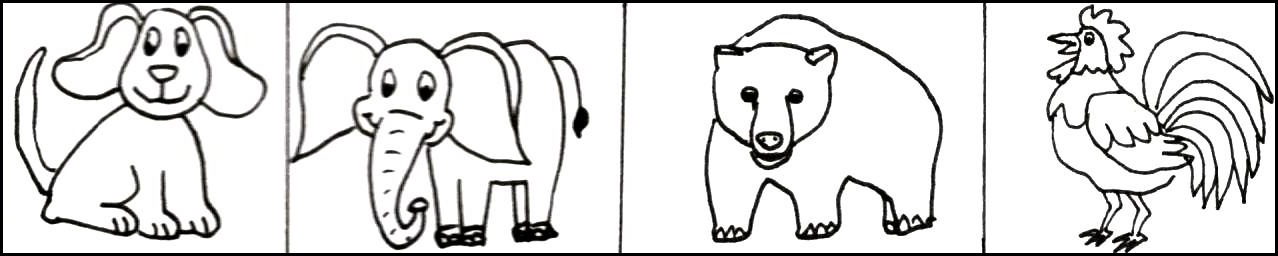 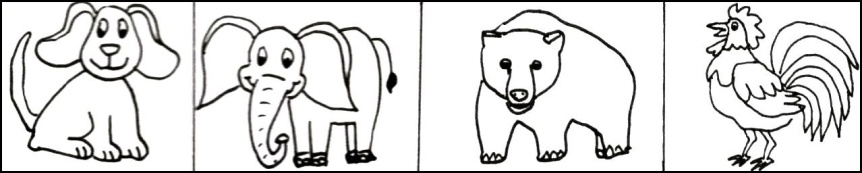 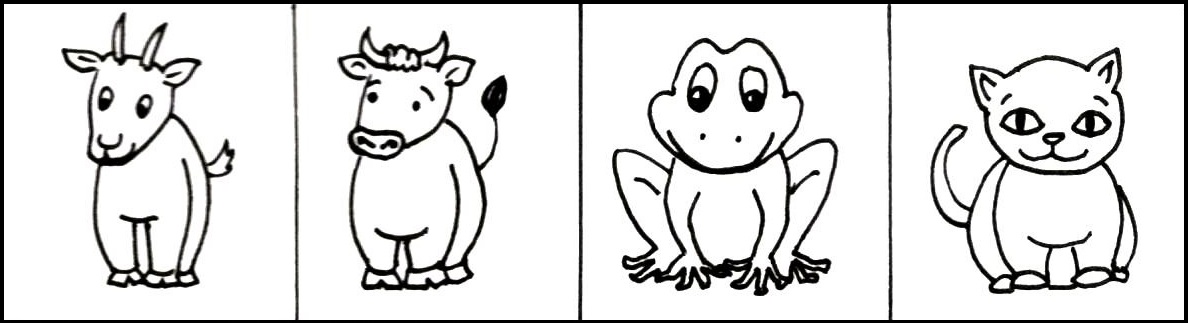 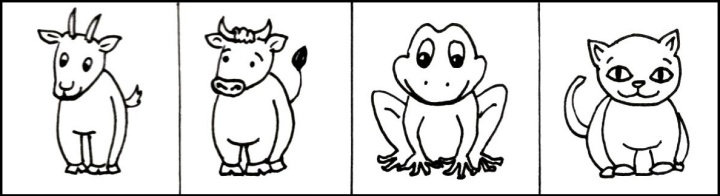 